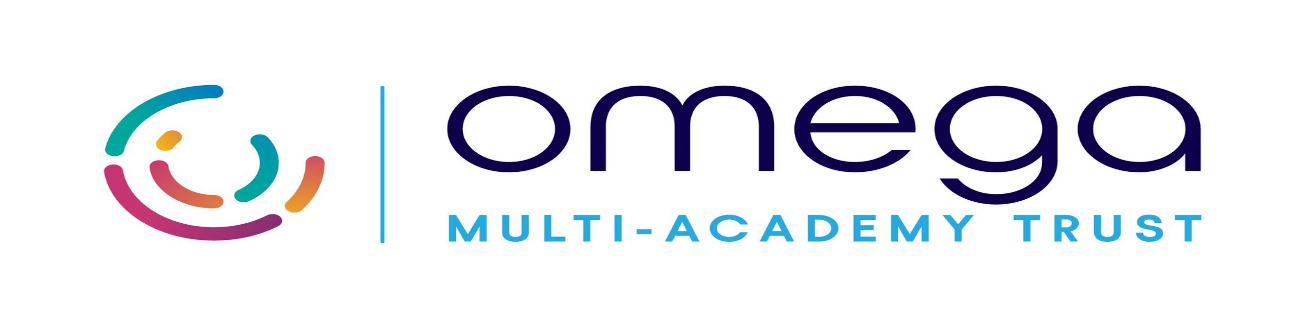 EQUAL OPPORTUNITIES AND MONITORING     EQUAL OPPORTUNITIES AND MONITORING     Omega Multi Academy Trust is an equal opportunities employer. As such we welcome applications from people of all backgrounds, irrespective of race, sex, disability, age, sexual orientation, religion or belief. We need to carry out diversity monitoring in order to make sure our recruitment processes are fair for all and in order to meet our statutory obligations. Please help us to do this by completing this section of the form. The information given in this section will be used for statistical purposes only and will not form part of the shortlisting or interview process. Omega Multi Academy Trust is an equal opportunities employer. As such we welcome applications from people of all backgrounds, irrespective of race, sex, disability, age, sexual orientation, religion or belief. We need to carry out diversity monitoring in order to make sure our recruitment processes are fair for all and in order to meet our statutory obligations. Please help us to do this by completing this section of the form. The information given in this section will be used for statistical purposes only and will not form part of the shortlisting or interview process. Post applied forDirectorate / UnitHow would you describe your ethnic origin?Any other ethnic group, please write in: Male / FemaleIf you prefer to use your own gender identity, please write in:                                                             Are you currently employed?Date of BirthWhat is your sexual orientation? Do you have caring responsibilities? DISABILITY AND REASONABLE ADJUSTMENTSDISABILITY AND REASONABLE ADJUSTMENTSBy answering the following questions, you will assist the Academy Trust to comply with its obligations arising from the Equality Act 2010. You are not compulsorily required to give this information. However, if you advise us that you do have a disability and you meet the essential criteria of the person specification, the Academy Trust will guarantee you an interview. The Equality Act 2010 defines Disability as “a physical or mental impairment which has a substantial and long-term adverse effect on a person’s ability to carry out normal day to day activities” By answering the following questions, you will assist the Academy Trust to comply with its obligations arising from the Equality Act 2010. You are not compulsorily required to give this information. However, if you advise us that you do have a disability and you meet the essential criteria of the person specification, the Academy Trust will guarantee you an interview. The Equality Act 2010 defines Disability as “a physical or mental impairment which has a substantial and long-term adverse effect on a person’s ability to carry out normal day to day activities” DO YOU HAVE A DISABILITY IN ACCORDANCE WITH THE ABOVE DEFINITION? (regardless of whether or not it has an impact on your ability to do the job for which you are applying)If you do have a disability or health condition, and require particular adjustments or arrangements to facilitate your participation in the selection process, please give details below:If you do have a disability or health condition, and require particular adjustments or arrangements to facilitate your participation in the selection process, please give details below: